                                          ЈЕЛОВНИК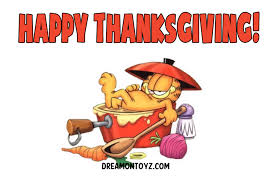                 ЈЕЛОВНИК ЗА ПЕРИОД ОД  09.03.2020.  ДО 13.03.2020.године                            11.Напомена: Установа задржава право на евентуалну измену јеловникаВРЕМЕ ОБРОКАДАНИ/ОБРОЦИПОНЕДЕЉАКУТОРАКСРЕДАЧЕТВРТАК        ПЕТАК08.15 -08.45ДОРУЧАКМлеко,хлеб,путер,медЈогурт, хлеб, млади сир,јајеЧај, хлеб,рибљи намаз(туњевина,сирнинамаз,кис.краставац)Јогурт,хлеб,урнебес намаз(фета сир,ајвар,павлака)Млеко,мини сендвичи (путер, пилећа прса,качкаваљ, кис. краставац)10.00 –10.30ВОЋНАУЖИНАМешано воћеБананаЈабукаПоморанџаЈабука11.45 –12.15УЖИНАПита пицаКолач са вишњама и чоколадомКроасанЧоколадне обландеРолнице са сиром(коре,сир,павлака,уље,сусам)14.30 -15.00РУЧАКПилетина у беша- мел сосу,интегра-лни пиринач,купус салата,хлебГулаш,палента,филети киселе паприке,хлебСочиво са сувом сланином и поврћем витаминска салата,хлебПарадајз  чорба,пилећи штапићи у сусаму,кукуруз барени, кисели краставци,хлебВариво од бораније и меса,павлака,салата од цвекле,хлебПросечна енергетска и нутритивна вредност приказаног дечјег оброкаПросечна енергетска и нутритивна вредност приказаног дечјег оброкаПросечна енергетска и нутритивна вредност приказаног дечјег оброкаПросечна енергетска и нутритивна вредност приказаног дечјег оброкаПросечна енергетска и нутритивна вредност приказаног дечјег оброкаПросечна енергетска и нутритивна вредност приказаног дечјег оброкаПросечна енергетска и нутритивна вредност приказаног дечјег оброкаПросечна енергетска и нутритивна вредност приказаног дечјег оброкаПросечна енергетска и нутритивна вредност приказаног дечјег оброкаПросечна енергетска и нутритивна вредност приказаног дечјег оброкаЕнергетскавредност (КЈ)Беланчевине(g)Масти (g)Угљенихидрати (g)МинералиМинералиВитаминиВитаминиВитаминиВитаминиЕнергетскавредност (КЈ)Беланчевине(g)Масти (g)Угљенихидрати (g)Калцијум(mg)Гвожђе(mg)А(mg)B1(mg)B2 (mg)C (mg)387137,031,2120,44088,6342,60,380,4331502946,642,5153,552412,26030,530,7942